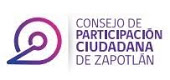 CONSEJO MUNICIPAL DE PARTICIPACIÓN CIUDADANA DE ZAPOTLÁN EL GRANDE, JALISCO.   C O N V O C A T O R I ACon fundamento en lo establecido por el Titulo III, Capítulo I, Sección II, Art. 288, 289, 290, 291, 292, 293, 294, 295, 296, 297, 298, 299, 300, 301, 302, 303 del Reglamento de Participación Ciudadana y su gobernanza del Municipio de Zapotlán el Grande, Jal, me permito CONVOCAR al Consejero Presidente Luis Enrique Sánchez Bernal, Consejero Propietario Antonio Chávez Solano, Consejero Propietario Laura Patricia Chávez Flores , Consejero Propietario Norma Helen Juárez, Consejero Propietario José Antonio García Godínez, Consejero Propietario Rodrigo Aguilar Cornejo, Consejero Propietario Jazmín Ivette Reyes Serrano, Consejero Suplente Iris Evelyn Santana Sánchez, Consejero Suplente Carlos Alejandro Hidalgo Rasmussen, Consejero Suplente Jordán Romo Peña, Consejero Suplente Luis Daniel Salayes Eusevio, Consejero Suplente Antonio Jiménez Díaz, Consejero Suplente Rodolfo Navarro Ibarra, Consejero Suplente Salvador Montañez Salcedo a la SESION EXTRAORDINARIA 01 que tendrá verificativo en el link: https://cgti-udg.zoom.us/j/96931383366?pwd=NzBpRFp3RGY2WUMzYmxqZTBKQ3IwUT09  se llevará acabo de manera virtual en este municipio de Zapotlán el Grande, Jalisco, el próximo jueves 23 de julio del 2020 a las 19:30 hrs. diecinueve horas con cuarenta y cinco minutos, bajo el siguiente:   ORDEN DEL DIAEn Zapotlán el Grande, Jalisco. a 21 de julio del 2020.ATENTAMENTE__________________________Lic. Julián Hernández CrisantoSecretario Técnico I.Lista de Asistencia y declaración del quórum legal.II.Lectura y Aprobación del orden del día. III.Análisis a la solicitud de Referéndum que presento la C. Yuritzi Hermosillo.IV.Sustitución de consejeros propietarios por suplentes.VAsuntos Generales. VI.Clausura de la sesión.